MINISTARSTVO TURIZMASufinanciranje programa i projekata strukovnih udruga u turizmu i/ili ugostiteljstvu u 2016.Upute za prijavitelje
Datum raspisivanja javnog natječaja11. travnja 2016.Rok za dostavu prijava11. svibnja 2016.Sadržaj1.	SUFINANCIRANJE PROGRAMA I PROJEKATA STRUKOVNIH UDRUGA U TURIZMU I/ILI UGOSTITELJSTVU U 2016.	31.1	Ocjena stanja, ciljevi javnog natječaja i prioriteti za dodjelu bespovratnih sredstava	31.2	Planirani iznosi i ukupna vrijednost javnog natječaja 	42.	FORMALNI UVJETI NATJEČAJA	4      2.1  Prihvatljivi prijavitelji: tko može podnijeti prijavu?	4      2.2  Prihvatljivi partneri na programu/projektu 	6      2.3  Prihvatljive aktivnosti koje će se sufinancirati putem javnog natječaja	6      2.4  Prihvatljivi troškovi koji će se sufinancirati javnim natječajem	73.  KAKO SE PRIJAVITI 	9	3.1  Obvezna natječajna dokumentacija	9	3.2  Sadržaj Obrasca opisa programa/projekta 	9	3.3  Sadržaj Obrasca Proračuna 	9	3.4  Kako i gdje poslati prijavu?	10	3.5  Rok za slanje prijave	10	3.6  Kome se obratiti ukoliko imate pitanja?	104.   PROCJENA PRIJAVA I DONOŠENJE ODLUKE O ODABIRU PROGRAMA/PROJEKATA	114.1  Javna objava rezultata natječaja i dostava pisanog odgovora sudionicima javnog natječaja	154.2  Praćenje provedbe odobrenih i sufinanciranih programa/projekata te njihovo vrednovanje	15	4.3  Indikativni kalendar postupka javnog natječaja	175.  OBRASCI  	17	5.1  Popis obrazaca za provedbu programa/projekta ….……………….…………...…....................…………………… 17 SUFINANCIRANJE PROGRAMA I PROJEKATA STRUKOVNIH UDRUGA U TURIZMU I/ILI UGOSTITELJSTVU U 2016.1.1.       Ocjena stanja, ciljevi javnog natječaja i priroriteti za dodjelu bespovratnih sredstava(1) Područje koje se rješava ovim javnim natječajemStrategija razvoja turizma Republike Hrvatske do 2020. godine, u skladu s ciljevima Nacionalnog strateškog referentnog okvira, a vodeći računa o postojećim ograničavajućim činiteljima budućeg turističkog razvoja RH te o globalnim trendovima u turističkoj potražnji, jasno definira glavni cilj razvoja hrvatskog turizma do 2020. godine, kroz povećanje atraktivnosti i konkurentnosti turizma.Za postizanje postavljenog cilja u razdoblju do 2020. utvrđene su marketinške aktivnosti, mjere za razvoj turističke ponude, mjere stvaranja uvjeta za investicijske aktivnosti i daljnji razvoj ljudskih potencijala, što će u konačnici rezultirati povećanjem turističke potrošnje.Primjerenost kvalitete ljudskih potencijala, odnosno posjedovanje suvremenih znanja i praktičnih vještina, osnovni je element isporuke kvalitetne turističke usluge i unapređenja konkurentnosti hrvatskog turizma. S obzirom na to da sustav formalnog obrazovanja i cjeloživotnog učenja u Hrvatskoj  nije u dovoljnoj mjeri prilagođen potrebama turističkog gospodarstva i sustava turističkih organizacija, obrazovanje u funkciji razvoja ljudskih potencijala u turizmu i ugostiteljstvu valja strukturirati kao zajedničku odgovornost države, poslodavca i lokalnih zajednica.Kvaliteta ljudskih potencijala u turizmu i ugostiteljstvu ima veliku ulogu i utjecaj na konkurentnost ukupnog turističkog proizvoda. U tom kontekstu te slijedom Zakona o uspostavi institucionalnog okvira za provedbu europskih strukturnih i investicijskih fondova u Republici Hrvatskoj u financijskom razdoblju 2014.-2020. (NN 92/2014.) i Uredbe o tijelima u sustavima upravljanja i kontrole korištenja Europskog socijalnog fonda, Europskog fonda za regionalni razvoj i kohezijskog fonda, u vezi s ciljem „Ulaganje za rast i radna mjesta“ (NN 107/2014) Ministarstvo turizma je imenovano Posredničkim tijelom razine 1 za Operativni program „Učinkoviti ljudski potencijali“  u prioritetnim osima „Socijalno uključivanje“ i „Obrazovanje i cjeloživotno učenje“.Kroz navedene  prioritete Operativnih programa u čijoj provedbi Ministarstvo ima novu ulogu, pripremaju se i provoditi će se projekti usmjereni na socijalno uključivanje i obrazovanje za turizam na svim razinama (redovno, cjeloživotno, stručno osposobljavanje i usavršavanje) kroz inovativne modele edukacije a u skladu s potrebama tržišta rada. Upravo u dijelu povezivanja s tržištem rada i socijalnim uključivanjem, strukovne udruge se javljaju kao ključni partneri na projektima.S obzirom na tempo promjena trendova na turističkom tržištu i, s time u vezi, potrebama tržišta rada, strukovne udruge u turizmu i ugostiteljstvu prepoznale su svoju ulogu i mogućnosti te već tradicionalno pripremaju  provode programe/projekte stručnog usavršavanja i osposobljavanja u skladu s promjenama na tržištu, a u cilju jačanja hrvatskog turističkog proizvoda i njegove prepoznatljivosti na međunarodnom tržištu. Stalni porast broja gostiju i ostvrenih noćenja, posebice s inozemnih tržišta govori u prilog postavljenih ciljeva i mjera koje se provode.Osim toga, strukovne udruge u turizmu i/ili ugostiteljstvu i njihove članice i/ili članovi operativni su nosioci provedbe akcijskih planova Strategije i važni partneri u području strukovnog obrazovanja u turizmu i ugostiteljstvu.U skladu s time, Ministarstvo turizma provodi ovaj javni natječaj u cilju daljnjeg jačanja djelovanja strukovnih udruga u turizmu i/ili ugostiteljstvu  i njihovih članica i/ili članova kao partnera u provedbi politika razvoja turizma kroz programe/ projekte usmjerene na jačanje ljudskih potencijala, u konačnici konkurentnosti turističkog proizvoda Hrvatske.(2) Ciljevi javnog natječaja Opći cilj:podizanje konkurentnosti hrvatskog turizma kroz jačanje strukovnih udruga u turizmu i/ili ugostiteljstvu, partnera u provedbi Strategije razvoja turizma u Republici Hrvatskoj do 2020.Specifični cilj:podizanje kvalitete ljudskih potencijala u turizmu i ugostiteljstvu(3) Prioriteti za sufinanciranje programa/projekata Prioriteti su programi/projekti stručnog osposobljavanja i usavršavanja strukovnih udruga u turizmu i/ili ugostiteljstvu koji daju dodanu vrijednost članicama/članovima udruga i na taj način utječu na jačanje konkurentnosti ljudskih potencijala, u konačnici turističkog proizvoda.Prioritetna područja obrazovnih programa su:uvođenje inovativnostiupravljanje destinacijomodrživi turizamnovi turistički proizvodsocijalni turizam i drugi posebni oblici turizma1.2.     Planirani iznosi i ukupna vrijednost javnog natječaja(1) Ukupna planirana vrijednost javnog natječaja		2.800.000,00  kn(2) Iznos zatraženih sredstava po programu/projektu koji se može prijaviti i ugovoriti:  najmanje 50.000,00 knnajviše  300.000,00 kn.(3) Ukupno planirani okvirni broj programa/projekata koji će se sufinancirati		15(4) Po pojedinom programu/projektu može se tražiti najviše do 70% vrijednosti programa/projekta.  Prijavitelj je dužan ostatak sredstava osigurati iz vlastitih ili drugih izvora. Pritom je izvor i iznos sufinanciranja dužan prikazati u Obrascu opisa programa/projekta i u Obrascu proračuna prijavljenog programa/projekta.Odobreni iznos isplatiti će se u obrocima, ovisno o raspoloživosti sredstava, a u skladu s odredbama obrasca Ugovora koji je sastavni dio ove natječajne dokumentacije.(5) Prijavitelj na Javni natječaj može prijaviti najviše 2 (dva) programa/projekta. 2.	FORMALNI UVJETI NATJEČAJA 2.1        Prihvatljivi prijavitelji: tko može podnijeti prijavu?(1) Prijavu na javni natječaj mogu podnijeti:strukovne udruge u turizmu i/ili ugostiteljstvu koje statutom imaju utvrđeno djelovanje u području turizma i/ili ugostiteljstva  (u daljnjem tekstu: Prijavitelj)(2) Obvezni uvjeti koje Prijavitelj mora ispuniti su slijedeći: udruga je registrirana sukladno Zakonu o udrugama (NN 74/14),udruga je upisana u Registar udruga Republike Hrvatske, udruga je upisana u Registar neprofitnih organizacija pri Ministarstvu financija,udruga ima usklađen statut s odredbama Zakona o udrugama (NN 74/14) ili je podnijela zahtjev za usklađivanje statuta nadležnom uredu državne uprave (što dokazuje potvrdom nadležnog ureda), a sukladno uvidu u Registar udruga osoba ovlaštena za zastupanje udruge (i potpisivanje ugovora o financiranju) je u mandatu,udruga djeluje najmanje jednu godinu u području turizma i/ili ugostiteljstva zaključno s danom objave Natječaja (dokazuje se kopijom Statuta),udruga je pravodobno i u cijelosti ispunila ugovorne obveze preuzete temeljem prijašnjih ugovora o dodjeli bespovratnih sredstava prema Ministarstvu turizma te svim drugim davateljima financijskih sredstava iz javnih izvora, što potvrđuje izjavom koju potpisuje osoba ovlaštena za zastupanje udruge,udruga uredno ispunjava obveze plaćanja doprinosa za mirovinsko i zdravstveno osiguranje i plaćanja poreza te druga davanja prema državnom proračunu i proračunima jedinica lokalne samouprave (što se dokazuje prije ugovaranja, točka 4. C),udruga vodi uredno i transparentno financijsko poslovanje, sukladno propisima o računovodstvu neprofitnih organizacija,protiv odgovorne osobe i voditelja programa/projekta ne vodi se kazneni postupak i nije pravomoćno osuđen za prekršaje ili kaznena djela definirana Uredbom,udruga ima usvojen Financijski plan i Program rada udruge za 2016. godinu,udruga ima općim aktom uspostavljen model dobrog financijskog upravljanja i kontrola te način sprečavanja sukoba interesa pri raspolaganju javnim sredstvima,udruga ima zadovoljavajuće organizacijske kapacitete i ljudske resurse za provedbu programa/projekta,projektni prijedlog je u skladu sa Strategijom razvoja turizma RH do 2020.3) Prijavu ne mogu podnijeti:ogranci, podružnice i slični ustrojstveni oblici pravnih osoba koji nisu registrirani sukladno Zakonu o udrugama (NN 74/14) kao pravne osobeudruge čiji rad kroz djelatnost nije vezan uz područje turizma i/ili ugostiteljstvaudruge koje ne djeluju najmanje jednu godinu u područje turizma i/ili ugostiteljstva zaključno s danom objave Natječajaudruge koje su u stečajuudruge koje nisu ispunile obveze vezane uz plaćanja doprinosa i/ili porezaudruge koje su nenamjenski trošile prethodno dodijeljena sredstva iz javnih izvora (nemaju pravo prijave sljedeće dvije godine, računajući od godine u kojoj su provodile program/projekt za kojeg je utvrđeno nenamjensko trošenje)privatne ustanovezadrugezaklade političke strankeudruge koje ne zadovoljavaju svim ostalim uvjetima iz točke 2.1. (2) ovih Uputa2.1.1. 	Prednosti u sufinanciranju Prednost u sufinanciranju programa/projekata ostvaruju udruge čiji su programi/projekti:usklađeni s jednim ili više tematskih ciljeva za korištenje EU fondova u financijskoj perspektivi 2014-2020.usklađeni s 5 temeljnih ciljeva strategije Europa 2020.* usklađeni s 3 vrste rasta definirane strategijom Europa 2020. (pametan, održiv i uključiv)koji za pripremu i provedbu programa/projekta zapošljavaju najmanje jednu mladu nezaposlenu osobu odgovarajuće struke i/ili volonterskog iskustva u određenom području (do 30 godina),jasno definiraju plan rada novozaposlene osobe tijekom provedbe programa/projekta,koji za pripremu i provedbu programa/projekta zapošljavaju najmanje jednu nezaposlenu osobu s invaliditetom odgovarajuće struke i/ili volonterskog iskustva u određenom području,jasno definiraju plan rada novozaposlene osobe s invaliditetom tijekom provedbe programa/projekta,koji ima jednog ili više partnera u provedbi programa/projekta.(dodatne informacije: http://www.mint.hr/UserDocsImages/130426-Strategija-turizam-2020.pdf)http://www.mrrfeu.hr/default.aspx?id=1424)2.2 	Prihvatljivi partneri na programu/projektu (1) Provođenje programa/projekta u partnerstvu je prihvatljivo, ali nije obavezno.(2) Partneri na programu/projektu mogu biti: udruge čije područje djelovanja je tematski vezano za program/projekt odnosno ciljeve javnog natječaja (3) Obvezni uvjeti koje partneri na programu/projektu moraju ispunjavati:udruga je registrirana sukladno Zakonu o udrugama (NN 74/14),udruga je upisana u Registar udruga Republike Hrvatske, udruga je upisana u Registar neprofitnih organizacija pri Ministarstvu financija,udruga ima usklađen statut s odredbama Zakona o udrugama (NN 74/14) ili je podnijela zahtjev za usklađivanje statuta nadležnom uredu državne uprave (što dokazuje potvrdom nadležnog ureda), a sukladno uvidu u Registar udruga osoba ovlaštena za zastupanje udruge (i potpisivanje ugovora o financiranju) je u mandatu,udruga djeluje u području tematski vezanom za program/projekt, udruga je pravodobno i u cijelosti ispunila ugovorne obveze preuzete temeljem prijašnjih ugovora o dodjeli bespovratnih sredstava prema Ministarstvu turizma te svim drugim davateljima financijskih sredstava iz javnih izvora, što potvrđuje Izjavom koju potpisuje osoba ovlaštena za zastupanje udruge,udruga uredno ispunjava obveze plaćanja doprinosa za mirovinsko i zdravstveno osiguranje i plaćanja poreza te druga davanja prema državnom proračunu i proračunima jedinica lokalne samouprave (što se dokazuje prije ugovaranja, točka 4. C),udruga vodi uredno i transparentno financijsko poslovanje, sukladno propisima o računovodstvu neprofitnih organizacija,protiv odgovorne osobe i voditelja programa/projekta ne vodi se kazneni postupak i nije pravomoćno osuđen za prekršaje ili kaznena djela definirana Uredbom,udruga ima usvojen Financijski plan i Program rada udruge za 2016. godinu,udruga ima općim aktom uspostavljen model dobrog financijskog upravljanja i kontrola te način sprečavanja sukoba interesa pri raspolaganju javnim sredstvima;udruga ima zadovoljavajuće organizacijske kapacitete i ljudske resurse za provedbu programa/projekta.(4) Neprihvatljivi partneri su:privatne ustanovezadrugezaklade političke strankeudruge koje nemaju registrirane djelatnosti u području tematski vezanom za program/projektudruge koje ne zadovoljavaju uvjete iz točke 2.2. (3) ovih UputaBroj partnera u provedbi programa/projekta nije ograničen.(5) Odnos između Prijavitelja i partnera utvrđuje se potpisivanjem partnerske izjave, a iz projektne prijave mora biti jasno koja će biti uloga partnera, kakav je njihov doprinos i koje će aktivnosti provoditi. Obrazac Izjave o partnerstvu popunjava i potpisuje svaki od partnera pojedinačno i mora biti priložen u izvorniku. Ministarstvo turizma potpisuje ugovor isključivo sa nositeljem programa/projekta (Prijavitelj) koji je odgovoran za kvalitetnu provedbu programa/  projekta, namjensko trošenje sredstava i redovito izvještavanje.2.3	Prihvatljive aktivnosti koje će se sufinancirati putem javnog natječajaKrajnji rok za provedbu prijavljenih programa/projekata je 28. veljače 2017. godine. Provedba započinje prvi sljedeći dan nakon dana potpisivanja ugovora između korisnika i Ministarstva, osim ako je ugovorom utvrđeno drugačije.(1) Prihvatljive aktivnosti su programi stručnog usavršavanja i osposobljavanja: seminari, radionice, kongresi, kao i drugi oblici stjecanja novih kompetencija znanja i vještina projekti uvođenja inovativnosti u turizmu i ugostiteljstvu(2) Programi/projekti se moraju provoditi na teritoriju Republike Hrvatske. (3) Neće se sufinancirati programi/projekti: koji su usmjereni isključivo na zadovoljavanje temeljnih potreba poslovanja udruge,čija je jedina svrha korist članicama/članovima udruge a bez ispunjavanja osnovnog cilja Javnog natječaja,znanstveno-istraživački projekti,tiskanje knjiga, brošura, letaka (tisak u velikim nakladama),aktivnosti koje spadaju u redovitu djelatnost Udruge (primjerice troškovi održavanja Skupštine, upravnog odbora i slično),aktivnosti programa/projekata za koje se općenito smatra da su u nadležnosti Vlade Republike Hrvatske, kao što je formalno obrazovanje, osnovna zdravstvena skrb i sl.,koje se u cjelini mogu financirati prema posebnim propisima ili prema drugim osnovama Uredbe o kriterijima za utvrđivanje korisnika i načina raspodjele dijela prihoda od igara na sreću za 2016. godinu,programi/projekti koji su usmjereni na političke ili religijske ciljeve i/ili aktivnosti,koji nisu u skladu s navedenim prihvatljivim aktivnostima.2.4	Prihvatljivi troškovi koji će se sufinancirati javnim natječajem Sredstvima ovog Javnog natječaja mogu se sufinancirati i biti će prihvatljivi troškovi nastali u periodu od 01.01.2016. godine do kraja provedbe programa/projekta kako slijedi:stvarni troškovi koji su nužni za provođenje programa/projekta koji je predmetom dodjele financijskih sredstava umjereni i opravdani troškovitroškovi navedeni u ukupnom predviđenom proračunu programa/projektaKategorije prihvatljivih troškova:1. ljudski resursi (plaće/naknade voditelju/ici programa/projekta, te provoditeljima aktivnosti)2. putovanja (putni troškovi, dnevnice i troškovi smještaja za potrebe obavljanja projektnih aktivnosti)3. oprema i roba (u pravilu do 10%)4. ostali troškovi, usluge (kampanje, troškovi praćenja i vrednovanja provedbe progrma/projekta, drugi troškovi neophodni i neposredno vezani i nužni za provedbu projektnih aktivnosti i sl.).Prilikom procjene programa/projekta, ocjenjivat će se potreba naznačenih troškova u odnosu na predviđene aktivnosti, kao i realnost visine navedenih troškova. U KONAČNOM OBRAČUNU VRSTA I VISINA TROŠKOVA NAVEDENIH I ODOBRENIH U OBRASCU PRORAČUNA MORAJU ODGOVARATI TROŠKOVIMA NAVEDENIM U OBRASCU FINANCIJSKOG IZVJEŠTAJA S MOGUĆIM ODSTUPANJEM DO 10% PO POJEDINIM AKTIVNOSTIMA (NAMJENI). Odobrena a neiskorištena sredstva moraju se vratiti u Državni proračun sukladno pisanim uputama Ministarstva turizma.Prihvatljivi izravni troškovi su: troškovi plaća voditeljima/izvoditeljima programa/projekta temeljem ugovora o radu za vrijeme utrošeno na provedbi programa/projekta; u slučaju isplate plaće istim osobama ne može se isplatiti i dodatna naknada,troškovi naknade voditeljima/izvoditeljima programa/projekta temeljem autorskog honorara i ugovora o djelu,troškovi provedbe programa/projekta: najam prostora za provedbu programa/projekta, nabava robe i usluga za neposrednu provedbu programa/projekta (namirnice i pića, usluge tiskanja materijala i sl.), troškovi reprezentacije vezani uz organizaciju programskih aktivnosti (u visini do 20% ukupnih troškova reprezentacije) i sl.,troškovi komunikacije (telefona, interneta i sl.) za vrijeme provedbe programa/projekta (u visini do 20% ukupnih troškova komunikacije za vrijeme provedbe programa/projekta),kupnja ili unajmljivanje opreme nužne za provedbu programa/projekta te troškove usluga (u visini do 10% ukupnih troškova nabave opreme ili usluga),putni troškovi pod uvjetom da su u skladu s pravilima o visini iznosa za takve naknade za korisnike koji se financiraju iz sredstava državnog proračuna (troškovi prijevoza, dnevnice u tuzemstvu za sve korisnike sredstava Državnog proračuna, troškovi smještaja, troškovi najma vozila i sl.) za vrijeme provedbe programa/ projekta.troškovi podugovaranja (Prijavitelj može podugovoriti ograničeni dio programa/projekta s napomenom da veći dio programa/projekta - više od 70% vrijednosti programa/projekta treba provoditi sam Prijavitelj u suradnji s partnerima, ako je primjenjivo).Kod troškova putovanja odobrava se korištenje: za međumjesni prijevoz - vlak (2. razred) i autobus; za unutargradski prijevoz - tramvaj, autobus i vlak (ne odobravaju se mjesečne ili godišnje karte osim u slučajevima kada je to ekonomski isplativije); trajekta i katamarana; službenog vozila (priznaju se stvarni troškovi i troškovi cestarine ukoliko postoje).Troškovi taxi prijevoza se ne odobravaju, kao niti korištenje privatnog automobila u službene svrhe. Eventualne iznimke od ovog pravila (nepristupačnost određenih područja u kojima se provodi program/projekt, kada se radi o izvoditeljima ili korisnicima koji se ne mogu koristiti uslugama javnog prijevoza i kada je takav prijevoz ekonomski isplativiji od troškova prijevoza autobusom i/ili vlakom 2. razreda) potrebno je posebno obrazložiti i definirati u specifikaciji troškova, a u takvim se situacijama priznaje samo iznos od 2 kune po prijeđenom kilometru i troškovi cestarine ukoliko postoje.Troškovi smještaja priznaju se jedino ako su povezani s neposrednom provedbom projektnih aktivnosti i to do razine smještaja kategoriziranog s maksimalno 3 zvjezdice (hotel, apartman, privatni smještaj).Prilikom planiranja sredstava potrebnih za pokriće putnih troškova za provedbu programa/projekta potrebno je vodite računa o tome da visina dnevnice u tuzemstvu, za udaljenost od najmanje 30 km i u trajanju jednakom ili više od 12 sati iznosi 150,00 kuna, a za putovanja u trajanju od 8 do 12 sati iznosi 75,00 kuna.Prihvatljivi neizravni troškovi su:troškovi obavljanja osnovne djelatnosti: plin, struja, voda, najam prostora* udruge, knjigovodstveni servis i sl. i ne mogu biti viši  od 20% vrijednosti sredstava koja se dodjeljuju od Ministarstva turizma,troškovi članarina u međunarodnim asocijacijama strukovnih udruga (do 10% vrijednosti programa/projekta)troškovi solemnizirane bjanko zadužnice.*U slučaju da se prijavljuje trošak najma prostora u kojem udruga/prijavitelj djeluje, potrebno je priložiti presliku  ovjerenog ugovora o najmu koji ne može biti sklopljen s osobama koje obnašaju određene funkcije u udruzi. Neprihvatljivi troškovi:doprinosi u naravi, troškovi kupnje vozila,troškovi uređenja poslovnog prostora,kupovina zemljišta ili građevina, plaće zaposlenika udruge koji nisu uključeni u program/projekt,troškovi za naknade i prigodni darovi zaposlenih osoba u udruzi (regres, božićnica, financijske nagrade članovima udruge),troškovi koji su već pokriveni od strane drugih donatora/javnih izvora,troškovi promidžbe i promidžbenog materijala udruge, troškovi za dugove i kamate,zajmovi trećim stranama,održavanje i optimizacija internetskih stranica,ostali troškovi koji nisu navedeni kao prihvatljivi.3.	KAKO SE PRIJAVITI 3.1.     Obvezna natječajna dokumentacija Obrazac opisa programa/projekta (potpisan, ovjeren pečatom od strane ovlaštene osobe podnositelja zahtjeva i voditelja programa/projekta isključivo na računalu);Obrazac proračuna programa/projekta (potpisan, ovjeren pečatom od strane ovlaštene osobe podnositelja zahtjeva i voditelja programa/projekta  isključivo na računalu);Obrazac životopisa voditelja/voditeljice programa/projekta za prijavitelja (na propisanom obrascu, popunjen i potpisan); Obrazac životopisa voditelja/voditeljice programa/projekta za svakog od partnera u programu/projektu ako je primjenjivo (na propisanom obrascu, popunjen i potpisan) Obrazac životopisa stručnjaka angažiranih na programu/projektu (na propisanom obrascu, popunjen i potpisan)Obrazac Izjave o partnerstvu (ako je primjenjivo) – poseban obrazac prilaže se za svakog partnera na              programu/projektu;Obrazac Izjave o financiranim projektima/programima udruge iz sredstava Državnog proračuna i proračuna jedinice lokalne i područne (regionalne) samouprave u 2015. i 2016. godini i/ili sredstava iz dijela prihoda od igara na sreću u 2015. i 2016. godini (na propisanom obrascu, potpisan i ovjeren. Izjava se dostavlja i ukoliko udruzi nisu bili sufinancirani programi/projekti).Presliku ovjerenog Statuta iz kojeg je vidljivo da udruga djeluje u području turizma i/ili ugostiteljstva najmanje godinu dana zaključno s danom objave Natječaja, Potvrda nadležnog ureda da je udruga podnijela zahtjev za usklađivanje statuta: za udruge koje su u postupku usklađivanja statuta sa Zakonom o udrugama (NN 74/14)Obveznici jednostavnog knjigovodstva dostavljaju presliku Odluke o nesastavljanju financijskog izvještaja za 2016. godinu, koja je usvojena od upravljačkog tijela te presliku Knjige primitaka i izdataka za 2015. godinu, u skladu s propisima o računovodstvu neprofitnih organizacija (ako je primjenjivo),Preslik Financijskog plana i Programa rada udruge za 2016. godinu,Elektronička verzija cjelokupne natječajne dokumentacije (CD/DVD/USB)Prijave uz koje nije priložena cjelokupna obvezna natječajna dokumentacija u papirnatom i elektroničkom obliku te u kojima obrasci nisu u potpunosti ispunjeni, potpisani i ovjereni odbaciti će se kao nevažeće.Cjelovitu dokumentaciju za pojedini program/projekt čine JEDAN IZVORNIK obvezne natječajne dokumentacije u PAPIRNATOM OBLIKU (obvezno sa vlastoručnim potpisom osobe ovlaštene za zastupanje i službenim pečatom Prijavitelja) i jedan istovjetni primjerak obvezne natječajne dokumentacije u ELEKTRONIČKOM OBLIKU (CD/DVD/ USB).3.2.  Sadržaj Obrasca opisa programa/projekta Obrazac opisa programa/projekta dio je obvezne dokumentacije. Ispunjava se na hrvatskom jeziku i sadrži podatke o prijavitelju, partnerima te sadržaju projekta koji se predlaže za financiranje.Obrazac je potrebno popuniti u cijelosti. Obrazac u kojem nedostaju podaci vezani uz sadržaj projekta neće biti uzet u razmatranje.Obrazac je potrebno ispuniti na računalu. Rukom ispisani obrasci neće biti uzeti u razmatranje. Ukoliko Opisni obrazac sadrži gore navedene nedostatke, prijava će se smatrati nevažećom. 3.3.  Sadržaj Obrasca proračuna Obrazac proračuna provedbe programa/projekta dio je obvezne dokumentacije. Napominjemo da je najmanji iznos financijskih sredstava koji se putem javnog natječaja može prijaviti i dodijeliti po pojedinom programu/projektu 50.000,00 kuna a najveći 300.000,00 kuna. Ispunjava se na hrvatskom jeziku i sadrži podatke o svim izravnim i neizravnim troškovima programa/projekta, kao i o financijskim sredstvima koja se traže od Ministarstva.Svi troškovi i zatražena financijska sredstva trebaju biti u skladu s aktivnostima u Obrascu opisa programa/projekta.Prijava u kojoj nedostaje Obrazac proračuna neće biti uzeta u razmatranje, kao ni prijava u kojoj Obrazac proračuna nije u potpunosti ispunjen.Obrazac je potrebno ispuniti na računalu. Rukom ispisani obrazac neće biti uzet u razmatranje. Ukoliko Obrazac proračuna sadrži gore navedene nedostatke, prijava će se smatrati nevažećom.3.4      Kako i gdje poslati prijavu? (1) Prijave se mogu slati:preporučeno poštomkurirom ili osobno (predaja u pisarnici)(2) Omotnica s prijavom treba biti ispunjena prema primjeru u nastavku: 3.5     Rok za slanje prijaveRok za prijavu na javni natječaj je 11. svibnja  2016. godine.Ukoliko se prijava dostavlja osobno ili putem kurira mora se predati u urudžbeni ured najkasnije 11. svibnja 2016. do 15,00 sati. Prijava je dostavljena u roku ako je na prijamnom žigu razvidno da je zaprimljena u pošti do kraja datuma koji je naznačen kao rok za prijavu na javni natječaj. U slučaju da je prijava dostavljena osobno u pisarnicu, Prijavitelju će biti izdana potvrda o točnom vremenu prijama pošiljke.Sve prijave poslane izvan roka neće biti uzete u razmatranje.3.6     Kome se obratiti ukoliko imate pitanja? Sva pitanja vezana uz javni natječaj mogu se postaviti isključivo elektroničkim putem, slanjem upita na slijedeću e-mail adresu: udruge@mint.hr. Zadnji dan za slanje upita je 28 . travnja 2016. godine.Odgovori na pojedine upite u najkraćem mogućem roku poslat će se izravno na adrese onih koji su pitanja postavili, a odgovori na najčešće postavljena pitanja objavit će se na sljedećoj web stranici: www.mint.hr i to najkasnije 03. svibnja 2016.  godine.U SVRHU OSIGURANJA RAVNOPRAVNOSTI SVIH POTENCIJALNIH PRIJAVITELJA, MINISTARSTVO TURIZMA NE MOŽE DAVATI PRETHODNA MIŠLJENJA O PRIHVATLJIVOSTI PRIJAVITELJA, PARTNERA, AKTIVNOSTI ILI TROŠKOVA NAVEDENIH U PRIJAVI.4. PROCJENA PRIJAVA I DONOŠENJE ODLUKE O ODABIRU PROGRAMA/PROJEKATA Sve pristigle i zaprimljene prijave proći će kroz sljedeću proceduru:(A) OTVARANJE ZAPRIMLJENIH PRIJAVA NA JAVNI NATJEČAJ I PROVJERA ISPUNJAVANJA PROPISANIH UVJETA Ministarstvo turizma ustrojava Stručnu radnu skupinu za provjeru ispunjavanja propisanih uvjeta natječaja (dalje: Radna skupina). Radnu skupinu čine zaposlenici Ministarstva turizma. Članovi Radne skupine ne smiju biti u sukobu interesa o čemu moraju potpisati posebnu izjavu.(1) Propisani uvjeti javnog natječaja koji će se provjeravati pri otvaranju prijava:prijava je dostavljena na pravi javni natječaj i u propisanom rokuzatraženi iznos sredstava je unutar financijskih okvira postavljenih u javnom natječajulokacija provedbe programa/projekta je prihvatljivaprijava je poslana na propisanim i u cijelosti ispunjenim obrascima, potpisanim od ovlaštene osobe za zastupanje i ovjerenim službenim pečatom organizacije  prijava je ispunjena putem računala te poslana u papirnatom i elektroničkom obliku (CD, DVD, USB)Prijavitelj (partner/i) je registriran sukladno Zakonu o udrugama (NN 74/14)Prijavitelj (partner/i) je upisan u Registar udruga Prijavitelj (partner/i) je upisan u Registar neprofitnih organizacija pri Ministarstvu financijaPrijavitelj (partner/i) ima usklađen statut s odredbama Zakona o udrugama (NN 74/14) ili podnijet zahtjev nadležnom uredu državne uprave za promjenu podataka u Registru udruga, a osoba ovlaštena za zastupanje udruge (i potpisivanje ugovora o financiranju) je u mandatu,Prijavitelj (partner/i) pravodobno i u cijelosti ispunjava ugovorne obveze preuzete temeljem prijašnjih ugovora o dodjeli bespovratnih sredstava prema Ministarstvu turizma te svim drugim davateljima financijskih sredstava iz javnih izvora, što potvrđuje izjavom koju potpisuje osoba ovlaštena za zastupanje udrugePrijavitelj (partner/i) vodi uredno i transparentno financijsko poslovanje, sukladno propisima o računovodstvu neprofitnih organizacija Prijavitelj djeluje u području turizma i/ili ugostiteljstva najmanje jednu godinu zaključno s danom objave NatječajaPartner/i djeluje u području tematski vezanom za program/projekt prijava sadrži svu navedenu obveznu natječajnu dokumentaciju Nakon provjere svih pristiglih i zaprimljenih prijava u odnosu na propisane uvjete javnog natječaja i njihovim razvrstavanjem na one koje udovoljavaju i na one koje ne udovoljavaju propisanim uvjetima natječaja, Radna skupina donosi Odluku o prihvatljivosti prijava koje će biti upućene na stručno ocjenjivanje. Prijavitelji koji nisu zadovoljili propisane uvjete natječaja biti će obaviješteni pisanim putem u roku od osam radnih dana od dana donošenja Odluke o prihvatljivosti prijava o razlozima neispunjavanja uvjeta natječaja. Prijavitelji koji su dobili obavijest da ne zadovoljavaju propisane uvjete natječaja mogu u roku od osam radnih dana od dana zaprimanja obavijesti, izjaviti prigovor na Odluku. Odluku o prigovoru donosi Ministar (ili druga osoba koju ovlasti, na temelju prethodnog mišljenja posebnog Povjerenstva za rješavanje prigovora). Prigovor ne odgađa izvršenje Odluke i daljnju proceduru natječajnog postupka.Prigovori se podnose preporučenom pošiljkom s povratnicom na sljedeću adresu:Prigovori dostavljeni na drugi način, kao i oni dostavljeni izvan roka, podneseni od neovlaštene osobe (osobe koja nije prijavitelj ili nije ovlaštena od strane prijavitelja) ne smatraju se valjanima i ne uzimaju se u razmatranje, o čemu se pisanim putem obavještava Prijavitelj.(B) PROCJENA PRIJAVA KOJE SU ZADOVOLJILE PROPISANE UVJETE JAVNOG NATJEČAJA Ministarstvo turizma ustrojava Povjerenstvo za ocjenjivanje prijavljenih programa/projekata (dalje: Povjerenstvo) koje se sastoji od 5 članova, predstavnika Ministarstva turizma i vanjskih suradnika relevantnih za područje javnog natječaja. Članovi Povjerenstva ne smiju biti u sukobu interesa o čemu moraju potpisati posebnu izjavu.Svaka pristigla i zaprimljena prijava ocjenjuje se temeljem Obrasca za procjenu. Svakom pitanju dodijeliti će se bodovi od 1-5.Temeljem provedene procjene programa/projekata Povjerenstvo će sastaviti Privremenu listu koja se sastoji od prijava rangiranih prema broju bodova, čiji zatraženi iznos zajedno ne premašuje ukupni planirani iznos natječaja. Uz privremenu listu, temeljem bodova koje su ostvarile tijekom procjene, Povjerenstvo će sastaviti i rezervnu listu odabranih programa/projekata za dodjelu bespovratnih sredstava.Rezervna lista sastoji se od odabranih programa/projekata, odnosno programa/projekata koji zbog ograničenih financijskih sredstava nisu privremeno odabrani. Ukoliko se neki od odabranih programa/projekata s privremene liste ne ugovori nakon procesa dostave dokumentacije (odjeljak C), zamjenjuje se prvom sljedećom projektnom prijavom s rezervne liste koja se uklapa u raspoloživi financijski okvir  i koja je dužna zadovoljiti uvjete propisane u odjeljku C.C) DOSTAVA DODATNE DOKUMENTACIJE I UGOVARANJEKako bi se izbjegli dodatni nepotrebni troškovi prilikom prijave na Javni natječaj, tražiti će se dodatna dokumentacija isključivo od onih Prijavitelja koji su ušli na privremenu listu. (1) Dodatna dokumentacija: potvrda porezne uprave o nepostojanju duga prema državi (ne starija od 30 dana),obrazac Izjave o nepostajanju dvostrukog financiranja (izjava o perogramima/projektima udruge financiranim iz javnih izvora, kojom se izjavljuje da je udruga dobila ili nije dobila  financijska sredstva iz Državnog proračuna),uvjerenje nadležnog suda, ne starije od šest mjeseci, da se ne vodi kazneni postupak protiv osobe ovlaštene za zastupanje udruge (koja je potpisala obrasce za prijavu programa/projekta i koja je ovlaštena potpisati ugovor o financiranju) i voditelja programa/projekta,solemnizirana bjanko zadužnica na prvi viši iznos od odobrenog iznosa na koji se može izdati bjanko zadužnica.Provjeru dodatne dokumentacije vrši Povjerenstvo. Rok za dostavu dodatne dokumentacije je 7 radnih dana od dana dostave obavijesti udrugama koje su na privremenoj listi za financiranje. Obavijest udrugama biti će dostavljena putem e-maila, a privremena lista objavit će se na službenoj stranici Ministarstva – www.mint.hr. Ako prijavitelj bez posebno pismeno obrazloženog i opravdanog razloga ne dostavi traženu dodatnu dokumentaciju u roku od 7 radnih dana, s istim se neće sklopiti ugovor.Ukoliko se provjerom dodatne dokumentacije ustanovi da neki od prijavitelja ne ispunjava tražene uvjete natječaja, njegova prijava neće ići u postupak ugovaranja.Prije konačnog potpisivanja ugovora s korisnikom sredstava, a temeljem procjene Povjerenstva, Ministarstvo može tražiti reviziju Obrasca proračuna kako bi procijenjeni troškovi odgovarali realnim troškovima u odnosu na predložene aktivnosti. Nakon provjere dostavljene dokumentacije, Povjerenstvo predlaže Ministarstvu konačnu listu odabranih programa/projekata za dodjelu bespovratnih sredstava u cilju donošenja Odluke o raspodjeli financijskih sredstava.Za svaki odobreni program/projekt Ministarstvo će potpisati ugovor o financiranju programa/projekta s nositeljem programa/projekta i to u roku od 30 dana od dana objave odluka o raspodjeli financijskih sredstava.Ministarstvo će kontrolirati namjensko trošenje odobrenih sredstava, na temelju obveznih opisnih i financijskih izvješća koja su udruge dužne dostavljati Ministarstvu (preliminarno i završno izvješće), u skladu s odredbama Ugovora o sufinanciranju programa/projekta. Udruga s kojom se sklopi Ugovor o sufinanciranju obvezuje se da neće sudjelovati u izbornoj ili drugoj promidžbi političke stranke, koalicije ili kandidata, te neće davati izravnu potporu političkoj stranci, koaliciji ili kandidatu niti prikupljati financijska sredstva za financiranje političkih stranaka, koalicija ili kandidata za svo vrijeme trajanja ugovora.U slučaju kada udruga nenamjenski utroši odobrena financijska sredstva ili na drugi način krši obveze proizašle iz ugovora, daljnje sufinanciranje će se ukinuti i zatražiti povrat uplaćenih sredstava uz pripadajuću zakonsku kamatu.Udruga kojoj je utvrđeno neispunjavanje ugovornih obveza bit će evidentirana u zajedničkom informatičkom sustavu za praćenje dodjele financijskih sredstava organizacijama civilnog društva za tijela državne uprave, temeljem čega će joj se uskratiti pravo na financijsku podršku na svim natječajima i javnim natječajima iz državnog proračuna u sljedeće dvije godine, računajući od dana kada je udruzi upućena pisana obavijest o utvrđenom neispunjavanju ugovornih obveza.Krajnji rok za provedbu prijavljenih programa/projekata je 28. veljače 2017. godine.4.1     Javna objava rezultata natječaja i dostava pisanog odgovora sudionicima javnog natječajaOdluka o odabiru programa/projekata biti će objavljena na mrežnim stranicama:  www.mint.hr.Ministarstvo turizma, u roku od osam radnih dana od dana objave Odluke o  odabiru programa/projekata obavijestiti će Prijavitelje čiji programi/projekti nisu prihvaćeni o razlozima nefinanciranja njihova programa/projekta.Prijavitelji sredstava koji smatraju da su oštećeni zbog nepravilnog postupanja tijekom postupka dodjele, imaju pravo podnijeti prigovor u roku od osam (8) radnih dana od dana primitka obavijesti o statusu njihovog programa/projekta. Prigovor se može uputiti isključivo na postupak procjene, ne i rezultate tog postupka. Teret dokazivanja nepravilnog postupanja je na Prijavitelju. Odluku o prigovoru donosi Ministar (ili druga osoba koju ovlasti, na temelju prethodnog mišljenja posebnog Povjerenstva za rješavanje prigovora).Prigovori se podnose preporučenom pošiljkom s povratnicom na sljedeću adresu:Prigovori dostavljeni na drugi način, kao i oni dostavljeni izvan roka, podneseni od neovlaštene osobe (osobe koja nije Prijavitelj ili nije ovlaštena od strane Prijavitelja) ne smatraju se valjanima i ne uzimaju se u razmatranje, o čemu se pisanim putem obavještava Prijavitelj.Prigovor ne odgađa izvršenje odluke i daljnju provedbu natječajnog postupka.4.1.1. Postupanje s dokumentacijomZaprimljene prijave programa/projekata sa svom pratećom dokumentacijom Ministarstvo neće vraćati.4.2     Praćenje provedbe odobrenih i sufinanciranih programa/projekata te njihovo vrednovanjeMinistarstvo pridržava pravo kontinuiranog praćenja i vrednovanja izvršenja programa/projekta Prijavitelja te preispitivanje financija i troškova u bilo koje vrijeme trajanja sufinanciranja.Korisnik sredstava je dužan po završetku provedbe programa/projekta, a najkasnije do 15. ožujka 2017. godine, dostaviti Ministarstvu završno izvješće o izvršenju programa/projekta.Završno izvješće o izvršenju programa/projekta sadrži: Obrazac opisnog izvještaja programa/projekta (na propisanom obrascu ispunjenom na računalu) u papirnatom obliku i elektroničkom obliku (CD/DVD/USB)Obrazac financijskog izvještaja programa/projekta (na propisanom obrascu ispunjenom na računalu) u papirnatom obliku i elektroničkom obliku (CD/DVD/USB) uz detaljno dokumentiranje svih troškova  za gotovinska plaćanja - preslike računa (R1 ili R2) koji glase na Korisnika, preslike isplatnica iz blagajne i blagajničkog izvješćaza bezgotovinska plaćanja – preslike računa (R1 ili R2) koji glase na Korisnika te pripadajući izvodostalu dokumentaciju – preslike putnih naloga s pripadajućim prilozima, preslike dokumenata na temelju kojih su obavljana plaćanja (ugovori, sporazumi, obračuni honorara) i sl. priloge vezane uz provedbu programa/projekta (listu sudionika, program provedbe aktivnosti i drugo)Obrazac s podacima o stavkama nastalih troškova u razdoblju obuhvaćenom izvještajem (za svaku stavku potrebno je navesti naslov, iznos, relevantno proračunsko poglavlje programa/projekta i poziv na dokument kojim se trošak opravdava te broj izvoda o izvršenim plaćanjima)Obrazac s opisom svih odstupanja u izvorima financiranja u odnosu na prijedlog koji je odobrenMinistarstvo radi nadzora namjenskog korištenja sredstava može neposredno kontaktirati sve pravne i fizičke osobe kojima je prema priloženoj dokumentaciji Korisnik isplatio novčana sredstva koja je dobio od Ministarstva u ime financijske potpore.Korisnik se obvezuje pravodobno izvijestiti Ministarstvo o eventualnim objektivnim smetnjama tijekom realizacije programa/projekta koje onemogućuju ili bitno mijenjaju opseg, vrstu planiranih aktivnosti i/ili korisnika programa/ projekta, izvršenje programa/projekta u ugovorenom roku ili izvršenje programa/projekta u planiranim stavkama proračuna, kako bi se mogle ugovoriti izmjene ugovornih obveza.Izmjene ugovornih obveza Korisnik može zatražiti najkasnije 30 dana prije isteka roka izvršenja programa/ projekta. Zahtjev za prenamjenu dijela sredstava i/ili zahtjev za produženje roka provedbe programa/projekta Korisnik dostavlja Ministarstvu u pisanom obliku s obrazloženjem i s prijedlogom novog obrasca proračuna o provedbi programa/projekta.Ministarstvo ima pravo ne odobriti prenamjenu dijela sredstava i/ili produženje roka provedbe programa/projekta ukoliko se time bitno mijenja sadržaj i priroda programa/projekta ili ako zahtjev nema utemeljenje u objektivnim razlozima za prenamjenu i/ili produženje roka provedbe programa/projekta.Ministarstvo ima pravo izvršiti izmjene i dopune u obrascima izvještavanja najkasnije do 60 dana prije roka za dostavu završnog izvješća. Obavijest o tome, kao i ažurirani obrasci, objaviti će se na mrežnoj stranici: www.mint.hr. 4.3.     Indikativni kalendar postupka Javnog natječaja
Ministarstvo turizma ima mogućnost ažuriranja ovog indikativnog kalendara. Obavijest o tome, kao i ažurirana tablica, objaviti će se na mrežnoj stranici: www.mint.hr.Ministarstvo turizma priprema i provodi Javni natječaj za sufinanciranje programa i projekata strukovnih udruga u turizmu i/ili ugostiteljstvu u 2016. u skladu s Uredbom o kriterijima, mjerilima i postupcima financiranja i ugovaranja programa i projekata od interesa za opće dobro koje provode udruge (NN 26/2015.) i Zakonom o udrugama (NN 74/14).Udruga koja pokuša pribaviti povjerljive informacije ili utjecati na stručnu radnu skupinu i/ili povjerenstvo za ocjenjivanje prijavljenih programa/projekata u bilo kojoj fazi provedbe javnog natječaja biti će isključena iz procesa provedbe.5.     OBRASCI ZA PROVEDBU PROGRAMA/PROJEKTAObrazac UgovoraObrazac opisnog izvještaja programa/projekta Obrazac financijskog izvještaja programa/projekta Obrazac s podacima o stavkama nastalih troškova u razdoblju obuhvaćenom izvještajem Obrazac s opisom svih odstupanja u izvorima financiranja u odnosu na prijedlog koji je odobrenPuni naziv i adresa prijaviteljaMinistarstvo turizmaPrisavlje 1410000 ZagrebPrijava na javni natječaj – R.br. 1181 „Udruge  2016.  - NE OTVARATI“ Ministarstvo turizmaPrisavlje 1410000 Zagreb„Javni natječaj – R.br. 1181  „Udruge  2016.  - PRIGOVOR“ OBRAZAC ZA PROCJENU PROGRAMA/PROJEKTA NAZIV PRIJAVITELJA:NAZIV PROGRAMA/PROJEKTA:KLASA PRIJAVE:Redni brojPodručja procjenjivanjaBroj bodovaObuhvatObuhvat1.Program/projekt se referira na jedno ili više prioritetnih područja za financiranje obrazovnih programa/projekata  i provodi se u partnerstvu2.Program/projekt je u skladu sa Strategijom razvoja turizma RH do 2020.UkupnoPrednosti u sufinanciranjuPrednosti u sufinanciranju1.Program/projekt zapošljava mlade nezaposlene osobe do 30 godina i/ili osobe s invaliditetom  odgovarajuće struke i/ili volonterskog iskustva u određenom području i jasno definira plan rada novozaposlene osobe tijekom provedbe programa /projekta2Program/projekt je u skladu sa Strategijom razvoja turizma RH do 2020. i s najmanje jednim strateškim ciljem/Strategijom EU iz točke 2.1.1.UkupnoCiljevi  i rezultati programa/projekta Ciljevi  i rezultati programa/projekta 1.Ciljevi programa/projekta značajno doprinose ostvarenju specifičnog cilja natječaja, jasno su i realno postavljeni2.Očekivani rezultati su relevantni, realni, mjerljivi i usklađeni s predloženim aktivnostimaUkupnoKvaliteta/izvedivost  i relevantnost programa/projektaKvaliteta/izvedivost  i relevantnost programa/projekta1.Program/projekt ima strateški značaj za razvoj hrvatskog turizma2.Planirano vrijeme trajanja provedbe programa/projekta je realno i u skladu s postavljenim ciljevima3.Predložene aktivnosti su primjerene i izvedive i u skladu s postavljenim ciljevima4.Ciljni korisnici u programu/projektu odabrani su strateški i program/projekt je jasno usmjeren na njihUkupnoKapaciteti i dosadašnje iskustvo prijavitelja i /ili partnera Kapaciteti i dosadašnje iskustvo prijavitelja i /ili partnera 1.Prijavitelj i /ili partner/i  imaju dovoljno  iskustva u financijskom upravljanju poticajima i prihodima, pripremi i provedbi programa/projekata2.Voditelj programa/projekta ima potrebne kompetencije i bogato iskustvo u upravljanju programima/projektimaUkupnoProračun programa/projektaProračun programa/projekta1.Stavke proračuna su u skladu s planiranim aktivnostima i opravdane2.Navedene visine  izdataka  su realne i prihvatljive3.Omjer procijenjenih troškova i očekivanih rezultata je realanUkupnoUpravljanje rizicima u provedbi programa/projektaUpravljanje rizicima u provedbi programa/projekta1.Prijavitelj je predvidio prihvatljivi termin provedbe aktivnosti s obzirom na vrste aktivnosti, ciljne skupine, sezonalnost te druga eventualna ograničenja 2.Prijavitelj  je predvidio dovoljan broj relevantnih stručnjaka i/ili izvoditelja programa/projekta za provedbu programa/projekta i u skladu s postavljenim ciljevimaUkupnoVrednovanje i održivost programa / projektaVrednovanje i održivost programa / projekta1.Vrednovanje programa / projekta i utjecaja na ispunjavanje specifičnog cilja natječaja jasno je razrađeno2.Postoji jasna vizija uključivanja predlagatelja/donositelja/provoditelja javnih politika u provedbu programa/projekta3.Projekt je održiv i nakon isteka roka financiranja Ministarstva turizmaUkupnoSVEUKUPNOMinistarstvo turizmaPrisavlje 1410000 Zagreb„Javni natječaj – R.br. 1181 „Udruge  2016.  - PRIGOVOR“ Faze natječajnog postupkaDatumObjava natječaja11.04.2016.Rok za slanje prijava11.05.2016.Rok za slanje upita vezanih uz natječaj28.04.2016.Rok za objavu odgovora na najčešće postavljena pitanja vezanih za natječaj 03.05.2016.Rok za provjeru propisanih uvjeta natječaja/donošenje Odluke o prihvatljivosti prijava20.05.2016.Rok za slanje obavijesti o ne zadovoljavanju propisanih uvjeta natječaja27.05.2016.Rok za procjenu prijava koje su zadovoljile propisane uvjete natječaja10.06.2016.Rok za upit za dostavom dodatne dokumentacije13.06.2016.Rok za dostavu tražene dodatne dokumentacije23.06.2016.Rok za objavu odluke o odabiru programa i projekata 30.06.2016.Rok za ugovaranje08.07.2016.5.1.  Popis obrazaca za provedbu programa/projekta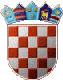 